Управление Росреестра по Курской области информирует.В настоящее время заявители могут воспользоваться возможностью прекратить рассмотрение представленных в Росреестр документов до осуществления государственного кадастрового учета и (или) государственной регистрации права либо принятия решения об отказе в осуществлении данных процедур на основании совместного заявления лиц, представивших такое заявление и (или) документы.Порядок прекращения осуществления государственного кадастрового учета и государственной регистрации прав закреплен статьей 31 Федерального закона от 13.07.2015 № 218-ФЗ «О государственной регистрации недвижимости».При этом заявление о прекращении государственной регистрации прав на основании договора и о возврате документов без осуществления государственной регистрации прав должно быть представлено всеми сторонами договора либо нотариусом в случае, если заявление о государственной регистрации прав представлено нотариусом.Орган регистрации прав в обязательном порядке уведомляет заявителей о прекращении осуществления государственного кадастрового учета и (или) государственной регистрации прав с указанием даты прекращения осуществления государственного кадастрового учета и (или) государственной регистрации прав.В случае если жилое помещение приобретается с использованием кредитных средств банка или иной кредитной организации либо средств целевого займа, предоставленного другим юридическим лицом, прекращение государственной регистрации прав, связанных с отчуждением или обременением жилого помещения, допускается только на основании совместного заявления сторон сделки с приложением документа, выражающего согласие на это кредитора (займодавца).В случае если с заявлением о государственном кадастровом учете и (или) государственной регистрации прав обратился судебный пристав-исполнитель с приложением судебного акта, государственный кадастровый учет и (или) государственная регистрация прав прекращаются только на основании судебного акта. Если государственный кадастровый учет и (или) государственная регистрация прав осуществляются по требованию судебного пристава-исполнителя в иных случаях, предусмотренных Федеральным законом от 2 октября 2007 года № 229-ФЗ «Об исполнительном производстве», государственный кадастровый учет и (или) государственная регистрация прав прекращаются только по требованию судебного пристава-исполнителя.Прекращение государственного кадастрового учета и (или) государственной регистрации прав осуществляется не позднее рабочего дня, следующего за днем представления заявления или судебного акта либо требования судебного пристава-исполнителя.При прекращении государственной регистрации права, ограничения (обременения) права на недвижимое имущество, сделки с ним на основании соответствующих заявлений сторон договора возвращается 50% уплаченной государственной пошлины в соответствии с пунктом 4 статьи 333.40. Налогового кодекса Российской Федерации.Ведущий специалист-эксперт отдела организации, мониторинга и контроля Управления Росреестра по Курской областиАзарова Юлия Валерьевна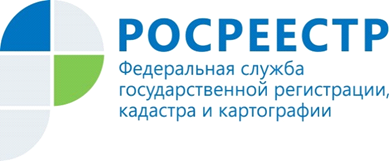 Куряне могут прекратить кадастровый учет и регистрацию права.